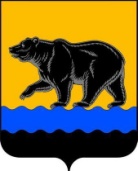 АДМИНИСТРАЦИЯ ГОРОДА НЕФТЕЮГАНСКАпостановление23.03.2022										        № 497-пг.НефтеюганскОб утверждении муниципальной программы города Нефтеюганска «Доступная среда в городе Нефтеюганске»(в редакции с изм. от 04.06.2024 № 657-п, от 17.04.2024 № 751-п)В соответствии с Бюджетным кодексом Российской Федерации, Уставом города Нефтеюганска, постановлениями администрации города Нефтеюганска от 18.04.2019 № 77-нп «О модельной муниципальной программе города Нефтеюганска, порядке принятия решения о разработке муниципальных программ города Нефтеюганска, их формирования, утверждения и реализации», от 27.09.2018 № 483-п «Об утверждении перечня муниципальных программ города Нефтеюганска» администрация города Нефтеюганска постановляет: 1.Утвердить муниципальную программу города Нефтеюганска «Доступная среда в городе Нефтеюганске» согласно приложению к постановлению.2.Признать утратившими силу постановления администрации города Нефтеюганска:-от 15.11.2018 № 595-п «Об утверждении муниципальной программы города Нефтеюганска «Доступная среда в городе Нефтеюганске»;-от 15.03.2019 № 108-п «О внесении изменений в постановление администрации города Нефтеюганска от 15.11.2018 № 595-п «Об утверждении муниципальной программы города Нефтеюганска «Доступная среда в городе Нефтеюганске»;-от 18.04.2019 № 187-п «О внесении изменений в постановление администрации города Нефтеюганска от 15.11.2018 № 595-п «Об утверждении муниципальной программы города Нефтеюганска «Доступная среда в городе Нефтеюганске»;-от 11.10.2019 № 1090-п «О внесении изменений в постановление администрации города Нефтеюганска от 15.11.2018 № 595-п «Об утверждении муниципальной программы города Нефтеюганска «Доступная среда в городе Нефтеюганске»; -от 06.11.2019 № 1231-п «О внесении изменений в постановление администрации города Нефтеюганска от 15.11.2018 № 595-п «Об утверждении муниципальной программы города Нефтеюганска «Доступная среда в городе Нефтеюганске»; -от 15.05.2020 № 745-п «О внесении изменений в постановление администрации города Нефтеюганска от 15.11.2018 № 595-п «Об утверждении муниципальной программы города Нефтеюганска «Доступная среда в городе Нефтеюганске»; -от 18.06.2020 № 932-п «О внесении изменений в постановление администрации города Нефтеюганска от 15.11.2018 № 595-п «Об утверждении муниципальной программы города Нефтеюганска «Доступная среда в городе Нефтеюганске»;-от 22.09.2020 № 1567-п «О внесении изменений в постановление администрации города Нефтеюганска от 15.11.2018 № 595-п «Об утверждении муниципальной программы города Нефтеюганска «Доступная среда в городе Нефтеюганске»; -от 03.11.2020 № 1896-п «О внесении изменений в постановление администрации города Нефтеюганска от 15.11.2018 № 595-п «Об утверждении муниципальной программы города Нефтеюганска «Доступная среда в городе Нефтеюганске»;   -от 09.06.2021 № 894-п «О внесении изменений в постановление администрации города Нефтеюганска от 15.11.2018 № 595-п «Об утверждении муниципальной программы города Нефтеюганска «Доступная среда в городе Нефтеюганске».3.Департаменту по делам администрации города (Белякова С.В.) разместить постановление на официальном сайте органов местного самоуправления города Нефтеюганска в сети Интернет.Глава города Нефтеюганска				   	                             Э.Х.Бугай	Приложение к постановлениюадминистрации городаот 23.03.2022 № 497-пРеестр документов, входящих в состав муниципальной программы«Доступная среда в городе Нефтеюганске»Паспорт муниципальной программы«Доступная среда в городе Нефтеюганске»Таблица 2Основные положенияТаблица 3Показатели муниципальной программы«Доступная среда в городе Нефтеюганске»Таблица 4План достижения показателей муниципальной программы в 2024 году«Доступная среда в городе Нефтеюганске»Таблица 5Структура муниципальной программы«Доступная среда в городе Нефтеюганске»Таблица 6Финансовое обеспечение муниципальной программы«Доступная среда в городе Нефтеюганске»№ п/пТип документаВид документаНаименование документаРеквизитыРазработчикГиперссылка на текст документа1234567Муниципальная программа «Доступная среда в городе Нефтеюганске» Муниципальная программа «Доступная среда в городе Нефтеюганске» Муниципальная программа «Доступная среда в городе Нефтеюганске» Муниципальная программа «Доступная среда в городе Нефтеюганске» Муниципальная программа «Доступная среда в городе Нефтеюганске» Муниципальная программа «Доступная среда в городе Нефтеюганске» Муниципальная программа «Доступная среда в городе Нефтеюганске» 1.Паспорт муниципальной программыПостановлениеОб утверждении муниципальной программы города Нефтеюганска «Доступная среда в городе Нефтеюганске»от 23.03.2022 № 497-пДепартамент жилищно-коммунального хозяйства администрации города Нефтеюганскаhttps://www.admugansk.ru/read/52330 Куратор муниципальной программыЗаместитель главы города – директор департамента жилищно-коммунального хозяйства администрации города Нефтеюганска, Якубова Элнара ДжабаровнаОтветственный исполнитель муниципальной программыДепартамент жилищно-коммунального хозяйства администрации города НефтеюганскаЗаместитель главы города – директор департамента жилищно-коммунального хозяйства администрации города Нефтеюганска, Якубова Элнара ДжабаровнаПериод реализации муниципальной программы2024 – 2030 годы Цели муниципальной программыОбеспечение беспрепятственного доступа к приоритетным объектам и услугам в приоритетных сферах жизнедеятельности инвалидов и других маломобильных групп населения   Направления (подпрограммы) муниципальной программыНаправление (Подпрограмма) 1 «Обеспечение выполнения комплекса работ по повышению уровня доступности приоритетных объектов и услуг в приоритетных сферах жизнедеятельности инвалидов и других маломобильных групп населенияНаправление (Подпрограмма) 2 «Приспособление жилых помещений инвалидов и общего имущества в многоквартирных домах, с учетом потребностей инвалидов и обеспечениях их доступности для инвалидов»Объемы финансового обеспечения за весь период реализации 11 628,64664 тыс. рублейСвязь с национальными целями развития Российской Федерации / Региональный проект/ Государственная программа Ханты-Мансийского автономного округа - Югрыотсутствует№ п/пНаименование показателяУровень показателяПризнак возрастания/ убыванияЕдиница измерения (по ОКЕИ)Базовое значениеБазовое значениеЗначение показателя по годамЗначение показателя по годамЗначение показателя по годамЗначение показателя по годамДокументОтветственный за достиже-ние показателяСвязь с показа-телями нацио-нальных целейИнформационная система № п/пНаименование показателяУровень показателяПризнак возрастания/ убыванияЕдиница измерения (по ОКЕИ)значениегод2024202520262027-2030ДокументОтветственный за достиже-ние показателяСвязь с показа-телями нацио-нальных целейИнформационная система 123456789101112131415Цель «Обеспечение беспрепятственного доступа к приоритетным объектам и услугам в приоритетных сферах жизнедеятельности инвалидов и других маломобильных групп населения» Цель «Обеспечение беспрепятственного доступа к приоритетным объектам и услугам в приоритетных сферах жизнедеятельности инвалидов и других маломобильных групп населения» Цель «Обеспечение беспрепятственного доступа к приоритетным объектам и услугам в приоритетных сферах жизнедеятельности инвалидов и других маломобильных групп населения» Цель «Обеспечение беспрепятственного доступа к приоритетным объектам и услугам в приоритетных сферах жизнедеятельности инвалидов и других маломобильных групп населения» Цель «Обеспечение беспрепятственного доступа к приоритетным объектам и услугам в приоритетных сферах жизнедеятельности инвалидов и других маломобильных групп населения» Цель «Обеспечение беспрепятственного доступа к приоритетным объектам и услугам в приоритетных сферах жизнедеятельности инвалидов и других маломобильных групп населения» Цель «Обеспечение беспрепятственного доступа к приоритетным объектам и услугам в приоритетных сферах жизнедеятельности инвалидов и других маломобильных групп населения» Цель «Обеспечение беспрепятственного доступа к приоритетным объектам и услугам в приоритетных сферах жизнедеятельности инвалидов и других маломобильных групп населения» Цель «Обеспечение беспрепятственного доступа к приоритетным объектам и услугам в приоритетных сферах жизнедеятельности инвалидов и других маломобильных групп населения» Цель «Обеспечение беспрепятственного доступа к приоритетным объектам и услугам в приоритетных сферах жизнедеятельности инвалидов и других маломобильных групп населения» Цель «Обеспечение беспрепятственного доступа к приоритетным объектам и услугам в приоритетных сферах жизнедеятельности инвалидов и других маломобильных групп населения» Цель «Обеспечение беспрепятственного доступа к приоритетным объектам и услугам в приоритетных сферах жизнедеятельности инвалидов и других маломобильных групп населения» Цель «Обеспечение беспрепятственного доступа к приоритетным объектам и услугам в приоритетных сферах жизнедеятельности инвалидов и других маломобильных групп населения» Цель «Обеспечение беспрепятственного доступа к приоритетным объектам и услугам в приоритетных сферах жизнедеятельности инвалидов и других маломобильных групп населения» Цель «Обеспечение беспрепятственного доступа к приоритетным объектам и услугам в приоритетных сферах жизнедеятельности инвалидов и других маломобильных групп населения» 1Доля доступных объектов социальной сферы, находящихся в муниципальной собственности, от общего объёма приоритетных объектов, доступных для инвалидов Возрастание%46202249494969Приказ Минкультуры России от 09.09.2015 № 2400комитет культуры и туризма админист-рации города Нефтею-ганска2Количество приспособленных жилых помещений и общего имущества в многоквартирных домах для беспрепятственного доступа к ним инвалидов и других маломобильных групп населения ВозрастаниеЕд.1920223800Постановление Правительства РФ от 09.07.2016                 № 649 «О мерах по приспособлению жилых помещений и общего имущества в многоквартирном доме с учетом потребностей инвалидов»департа-мент жилищно-комму-нального хозяйства админист-рации города№ п/пПоказатели комплекса процессных мероприятийУровень показателяЕдиница измерения(по ОКЕИ)Плановые значения по месяцамПлановые значения по месяцамПлановые значения по месяцамПлановые значения по месяцамПлановые значения по месяцамПлановые значения по месяцамПлановые значения по месяцамПлановые значения по месяцамПлановые значения по месяцамПлановые значения по месяцамПлановые значения по месяцамНа конец 2024 года№ п/пПоказатели комплекса процессных мероприятийУровень показателяЕдиница измерения(по ОКЕИ)янв.фев.мартапр.майиюньиюльавг.сен.окт.ноя.На конец 2024 года1Доля доступных объектов социальной сферы, находящихся в муниципальной собственности, от общего объёма приоритетных объектов, доступных для инвалидов %4646464646464649494949492Количество приспособленных жилых помещений и общего имущества в многоквартирных домах для беспрепятственного доступа к ним инвалидов и других маломобильных групп населения Ед.000019000001938№ п/пЗадачи структурного элементаКраткое описание ожидаемых эффектов от реализации задачи структурного элементаСвязь с показателями1Комплекс процессных мероприятий «Обеспечение выполнения комплекса работ по повышению уровня доступности приоритетных объектов и услуг в приоритетных сферах жизнедеятельности инвалидов и других маломобильных групп населения» Куратор - Якубова Элнара ДжабаровнаКомплекс процессных мероприятий «Обеспечение выполнения комплекса работ по повышению уровня доступности приоритетных объектов и услуг в приоритетных сферах жизнедеятельности инвалидов и других маломобильных групп населения» Куратор - Якубова Элнара ДжабаровнаКомплекс процессных мероприятий «Обеспечение выполнения комплекса работ по повышению уровня доступности приоритетных объектов и услуг в приоритетных сферах жизнедеятельности инвалидов и других маломобильных групп населения» Куратор - Якубова Элнара Джабаровнадепартамент градостроительства и земельных отношений администрации города (далее -ДГиЗО);департамент образования администрации города Нефтеюганска (далее – ДО);департамент муниципального имущества администрации города Нефтеюганска (далее – ДМИ);комитет культуры и туризма администрации города Нефтеюганска (далее– ККиТ);комитет физической культуры и спорта администрации города Нефтеюганска (далее– КФКиС).Срок реализации: 2024 - 2030Срок реализации: 2024 - 2030Задача №1Повышение уровня доступности приоритетных объектов и услуг в приоритетных сферах жизнедеятельности инвалидов и других маломобильных групп населения.Обеспечение выполнения комплекса работ по повышению уровня доступности приоритетных объектов и услуг в приоритетных сферах жизнедеятельности инвалидов и других маломобильных групп населения.Доля доступных объектов социальной сферы, находящихся в муниципальной собственности, от общего объёма приоритетных объектов, доступных для инвалидов2Комплекс процессных мероприятий «Приспособление жилых помещений инвалидов и общего имущества в многоквартирных домах, с учетом потребностей инвалидов и обеспечениях их доступности для инвалидов»Куратор - Якубова Элнара ДжабаровнаКомплекс процессных мероприятий «Приспособление жилых помещений инвалидов и общего имущества в многоквартирных домах, с учетом потребностей инвалидов и обеспечениях их доступности для инвалидов»Куратор - Якубова Элнара ДжабаровнаКомплекс процессных мероприятий «Приспособление жилых помещений инвалидов и общего имущества в многоквартирных домах, с учетом потребностей инвалидов и обеспечениях их доступности для инвалидов»Куратор - Якубова Элнара Джабаровнадепартамент жилищно-коммунального хозяйства администрации города (далее – ДЖКХ);ДГиЗО.Срок реализации: 2024 - 2030Срок реализации: 2024 - 2030Задача №1 Повышение уровня доступности жилых помещений инвалидов и общего имущества в многоквартирных домах, с учетом потребностей инвалидов.Приспособление жилых помещений инвалидов и общего имущества в многоквартирных домах, с учетом потребностей инвалидов и обеспечениях их доступности для инвалидов.Количество приспособленных жилых помещений и общего имущества в многоквартирных домах для беспрепятственного доступа к ним инвалидов и других маломобильных групп населения Наименование муниципальной программы, структурного элемента / источник финансового обеспечения Ответственный исполнитель/соисполнительОбъем финансового обеспечения по годам реализации, тыс. рублейОбъем финансового обеспечения по годам реализации, тыс. рублейОбъем финансового обеспечения по годам реализации, тыс. рублейОбъем финансового обеспечения по годам реализации, тыс. рублейОбъем финансового обеспечения по годам реализации, тыс. рублейОбъем финансового обеспечения по годам реализации, тыс. рублейОбъем финансового обеспечения по годам реализации, тыс. рублейОбъем финансового обеспечения по годам реализации, тыс. рублейНаименование муниципальной программы, структурного элемента / источник финансового обеспечения 2024202420252026202620262027-2030Всего122344456Муниципальная программа «Доступная среда в городе Нефтеюганске» (всего), в том числе:ДГиЗОККиТДОКФКиСДМИДЖК11628,6466411628,646640,000000,000000,000000,000000,0000011628,64664Местный бюджетДГиЗОККиТДОКФКиСДМИДЖК11628,27911628,2790,000000,000000,000000,000000,0000011628,279Окружной бюджет ДГиЗОККиТДОКФКиСДМИДЖК0,000000,000000,000000,000000,000000,000000,000000,00000Федеральный бюджетДГиЗОККиТДОКФКиСДМИДЖК0,000000,000000,000000,000000,000000,000000,000000,00000Внебюджетные источники ДГиЗОККиТДОКФКиСДМИДЖК0,367640,367640,000000,000000,000000,000000,000000,367641. Комплекс процессных мероприятий «Обеспечение выполнения комплекса работ по повышению уровня доступности приоритетных объектов и услуг в приоритетных сферах жизнедеятельности инвалидов и других маломобильных групп населения»ВСЕГОДГиЗОККиТДОКФКиСДМИ3915,964643915,964640,000000,000000,000000,000000,000003915,96464Местный бюджетДГиЗОККиТДОКФКиСДМИ3915,5973915,5970,000000,000000,000000,000000,000003915,597Окружной бюджет ДГиЗОККиТДОКФКиСДМИ0,000000,000000,000000,000000,000000,000000,000000,00000Федеральный бюджетДГиЗОККиТДОКФКиСДМИ0,000000,000000,000000,000000,000000,000000,000000,00000Внебюджетные источники ДГиЗОККиТДОКФКиСДМИ0,367640,367640,000000,000000,000000,000000,000000,36764ВСЕГОДГиЗО0,000000,000000,0000000,0000000,0000000,000000,000000,00000Местный бюджетДГиЗО0,000000,000000,000000,000000,000000,000000,000000,00000Окружной бюджет ДГиЗО0,000000,000000,000000,000000,000000,000000,000000,00000Федеральный бюджетДГиЗО0,000000,000000,000000,000000,000000,000000,000000,00000Внебюджетные источники ДГиЗО0,000000,000000,000000,000000,000000,000000,000000,00000ВСЕГОККиТ3904,537643904,537640,000000,000000,000000,000000,000003904,53764Местный бюджетККиТ3904,1703904,1700,000000,000000,000000,000000,000003904,170Окружной бюджет ККиТ0,000000,000000,000000,000000,000000,000000,000000,00000Федеральный бюджетККиТ0,000000,000000,000000,000000,000000,000000,000000,00000Внебюджетные источники ККиТ0,367640,367640,000000,000000,000000,000000,000000,36764ВСЕГОДО0,000000,000000,000000,000000,000000,000000,000000,00000Местный бюджетДО0,000000,000000,000000,000000,000000,000000,000000,00000Окружной бюджет ДО0,000000,000000,000000,000000,000000,000000,000000,00000Федеральный бюджетДО0,000000,000000,000000,000000,000000,000000,000000,00000Внебюджетные источники ДО0,000000,000000,000000,000000,000000,000000,000000,00000ВСЕГОКФКиС0,000000,000000,000000,000000,000000,000000,000000,00000Местный бюджетКФКиС0,000000,000000,000000,000000,000000,000000,000000,00000Окружной бюджет КФКиС0,000000,000000,000000,000000,000000,000000,000000,00000Федеральный бюджетКФКиС0,000000,000000,000000,000000,000000,000000,000000,00000Внебюджетные источники КФКиС0,000000,000000,000000,000000,000000,000000,000000,00000ВСЕГОДМИ11,42711,4270,000000,000000,000000,000000,0000011,427Местный бюджетДМИ11,42711,4270,000000,000000,000000,000000,0000011,427Окружной бюджет ДМИ0,000000,000000,000000,000000,000000,000000,000000,00000Федеральный бюджетДМИ0,000000,000000,000000,000000,000000,000000,000000,00000Внебюджетные источники ДМИ0,000000,000000,000000,000000,000000,000000,000000,000002.Комплекс процессных мероприятий «Приспособление жилых помещений инвалидов и общего имущества в многоквартирных домах, с учетом потребностей инвалидов и обеспечениях их доступности для инвалидов»         ВСЕГОДЖКХДГиЗОДЖКХДГиЗО7 712,6820,000000,000000,000000,000000,000007 712,682         Местный бюджетДЖКХДГиЗОДЖКХДГиЗО7 712,6820,000000,000000,000000,000000,000007 712,682         Окружной бюджет ДЖКХДГиЗОДЖКХДГиЗО0,000000,000000,000000,000000,000000,000000,00000         Федеральный бюджетДЖКХДГиЗОДЖКХДГиЗО0,000000,000000,000000,000000,000000,000000,00000          Внебюджетные источникиДЖКХДГиЗОДЖКХДГиЗО0,000000,000000,000000,000000,000000,000000,00000ВСЕГОДЖКХ7 712,6827 712,6820,000000,000000,000000,000000,000007 712,682Местный бюджетДЖКХ7 712,6827 712,6820,000000,000000,000000,000000,000007 712,682Окружной бюджет ДЖКХ0,000000,000000,000000,000000,000000,000000,000000,00000Федеральный бюджетДЖКХ0,000000,000000,000000,000000,000000,000000,000000,00000Внебюджетные источникиДЖКХ0,000000,000000,000000,000000,000000,000000,000000,00000ВСЕГОДГиЗО0,000000,000000,000000,000000,000000,000000,000000,00000Местный бюджетДГиЗО0,000000,000000,000000,000000,000000,000000,000000,00000Окружной бюджет ДГиЗО0,000000,000000,000000,000000,000000,000000,000000,00000Федеральный бюджетДГиЗО0,000000,000000,000000,000000,000000,000000,000000,00000Внебюджетные источникиДГиЗО0,000000,000000,000000,000000,000000,000000,000000,00000